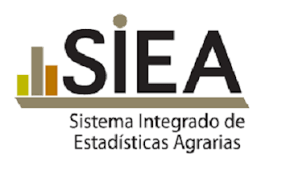 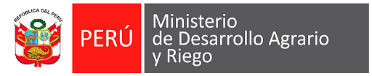 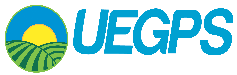 ENCUESTA NACIONAL AGRARIA 2021DIRECTIVA N° 01:Actualización del Manual del Encuestador/a y Manual de Cartografía BásicaLima, Octubre de 2021ENCUESTA NACIONAL AGRARIA ENA MIDAGRI 2021DIRECTIVA N° 01OBJETIVOSUniformizar criterios para el recojo de información en campo.Brindar precisiones sobre la actualización del Manual del Encuestador/a y el Manual de Cartografía Básica.VIGENCIATiene vigencia a partir del mes de octubre del presente.DIRIGIDO A:Encuestadores/as, Supervisores/as de Brigada, Coordinadores/as Zonales, y Coordinador/a Departamental de la ENA MIDAGRI.CONTENIDOMANUAL DEL ENCUESTADOR/ACAPÍTULO I. - CLASE DE PARCELA SEGÚN LAS ACTIVIDADES REALIZADASEn la definición de ACTIVIDAD AGRÍCOLA (Pregunta 101) dice:“Se entiende como actividad agrícola la siembra, cuidado y cosecha de cualquier especie agrícola, cultivos transitorios, cultivos permanentes y pastos naturales. Como cultivos transitorios especies de hortalizas, cereales, algunas industriales (algodón, tabaco, etc.), especies permanentes como flores, frutales, forestales, industriales (palma aceitera, café, cacao, etc.) y pastos sembrados (braquearia, estrella, elefante, etc.)”Debe decir:“Se entiende como actividad agrícola la siembra, cuidado y cosecha de cualquier especie agrícola, cultivos transitorios, cultivos permanentes y pastos naturales manejados. Como cultivos transitorios especies de hortalizas, cereales, algunas industriales (algodón, tabaco, etc.), especies permanentes como flores, frutales, forestales, industriales (palma aceitera, café, cacao, etc.) y pastos sembrados (braquearia, estrella, elefante, etc.)”CAPÍTULO III. – MÓDULO III.A. - ÁREA TOTAL EN USO Y COBERTURAS DE LOS LOTES DENTRO DE LA PARCELA AGRARIA Y NO AGRARIAEn la Pregunta 301 ELIMINAR el párrafo antes de la llamada del encuestador/a que dice:“Si el productor/a indicó una de las siete primeras actividades productivas, la parcela es agraria y si indicó solo las opciones de la 8 a la 15 es una parcela no agraria. Una parcela agraria puede tener además usos agrícolas y coberturas no agrarias.”En la Pregunta 301, en la definición de TIERRAS CON CULTIVOS TRANSITORIOS, ELIMINAR los cultivos espárrago y plátano, por lo tanto debe quedar:“Comprende todas las tierras utilizadas para cultivos cuyo ciclo vegetativo de crecimiento es menor de 12 meses y que se volverán a sembrar o plantar después de la cosecha (cereales, hortalizas, etc.). Incluye también los cultivos que permanecen en el terreno más de un año, bianuales y plurianuales que carecen de valor como bienes raíces (Ejemplo: algodón, caña de azúcar, espárrago, plátano, piña, etc.).” En la Pregunta 301, en la definición de INFRAESTRUCTURA AGRÍCOLA, ELIMINAR el párrafo correspondiente a VÍAS INTERNAS, que dice:“Son las áreas utilizadas para la movilización del personal, traslado de los productos primarios o el medio de acceso a los lotes de cultivos en la parcela.”CAPÍTULO IV. - MÓDULO IV.A. - CULTIVOS TRANSITORIOS (CICLO CORTO), CULTIVOS PERMANENTES (CICLO LARGO), PLANTACIONES FORESTALES, PASTOS CULTIVADOS Y BARBECHOSEn la pregunta 405 del recuadro llamada al ENCUESTADOR/A, tercera viñeta, segundo párrafo, dice:“El área mínima de registro para lotes de cultivos permanentes (frutales, industriales y forestales) es de 200 metros cuadrados o el área de 80 plantas compactas, si el área o número de plantas es menor a lo mencionado se registra como cultivos dispersos en la sección IIIB)”Debe decir:“El área mínima de registro para lotes de cultivos permanentes (frutales, industriales y forestales) es de 200 metros cuadrados o el área de 80 plantas compactas, si el área o número de plantas es menor a lo mencionado se registra como cultivos dispersos en la sección IV.B.)”CAPÍTULO IV. - MÓDULO IV.E. - PRÁCTICAS AGRÍCOLAS PARA LOS CULTIVOS COSECHADOS Y NO COSECHADOS EN LA PARCELA AGRARIA ENTRE ENERO 2020 AL DÍA DE LA ENTREVISTAEn la Pregunta 440 del recuadro llamada al ENCUESTADOR/A, tercera viñeta, ELIMINAR el párrafo correspondiente, que dice:“La aplicación de las buenas prácticas agrícolas no tiene periodo de referencia, pero sí está limitada a que el productor/a considere que la realiza cada vez que lo requiere.”CAPÍTULO V - MÓDULO V.D. – PRODUCCIÓN DE CUYES ENTRE ENERO A DICIEMBRE DEL 2020En la Pregunta 502, en las definiciones de RECRÍA HEMBRAS y RECRÍA MACHOS (hasta los 70 - 90 días), dice:“Cuyes que se alimentan de la leche materna, desde el nacimiento hasta los 15 - 21 días que se realiza el destete. Durante este período se utilizan las cercas gazaperas para reducir la mortalidad de lactantes y mejorar su peso de destete”.Debe decir:“Cuyes desde el destete hasta el momento que inicia su etapa de reproducción mediante el empadre”.CAPÍTULO VII - MÓDULO VII.C. – ASOCIATIVIDAD (PARA TODO PRODUCTOR/A AGRARIO/A) DESDE ENERO DE 2020 HASTA EL DÍA DE LA ENTREVISTAEn la Pregunta 714, en la definición de ABASTECIMIENTO DE INSUMOS AGRÍCOLAS Y/O PECUARIOS, ELIMINAR la última frase, por lo tanto, debe decir:“Proveerse de productos para el desarrollo de la actividad agrícola y/o pecuaria, los cuales se pueden adquirir a mejores precios, en mayores volúmenes, etc. Ejemplo: semilla, fertilizantes, abonos, insecticidas, vacunas, etc.   Acceso a servicios financieros y/o créditos Proporcionar a los productores/as asociados el financiamiento para su actividad agrícola y/o pecuaria”.   DOCUMENTOS AUXILIARES DEL ENCUESTADOR/A DEL MARCO DE ÁREAA continuación se remplaza el ejemplo diligenciado del Doc.ENA.01.21 Plan de recorrido de los segmentos muestra/empresas: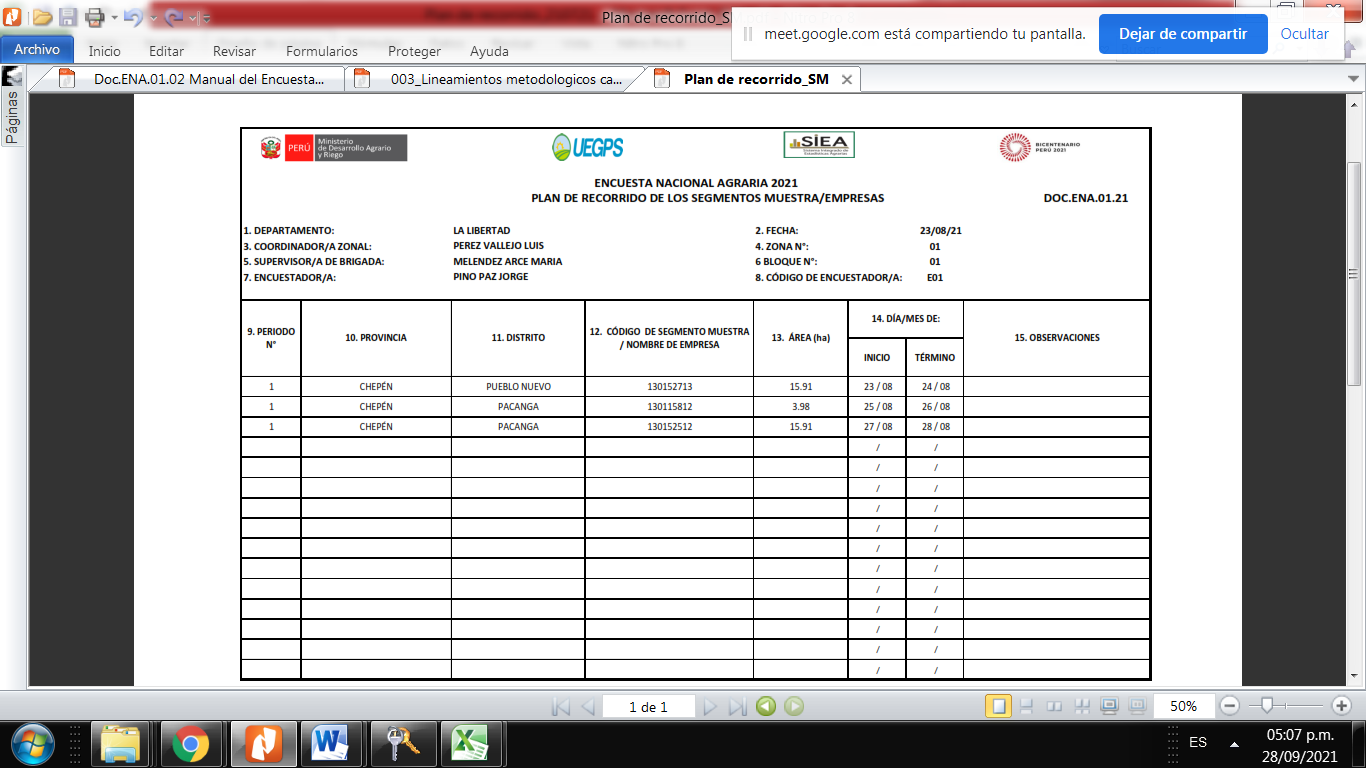 MANUAL DE CARTOGRAFÍA BÁSICACAPÍTULO 4 – SUB CAPÍTULO 4.1. DELIMITACIÓN DE LAS PARCELAS QUE INTERSECA EL SEGMENTOEn el segundo párrafo reemplazar “noreste” por “noroeste”, debe decir:“(…) para la delimitación de las parcelas que le corresponde, la numeración de cada parcela será de manera secuencial y forma de serpentín en sentido horario empezando por el noroeste concluyendo al sur del segmento, (…)”. La mismas corrección de reemplazo de “noreste” por “noroeste”, se debe aplicar a:Página 26. Gráfico 14: 3. Numeración de parcelas de noroeste en sentido horario.Página 27. En el primer párrafo del sub capítulo 4.2. Delimitación y medición de lotes dentro de las parcelas.Página 30. En el Paso 4 del TEMA 2: Delimitación de parcelas.Página 40. En el ítem 3, de la Primera división correspondiente al sub capítulo 6.6. Casos de partición de segmentos muestra con más de 20 parcelas y selección aleatoria según el último digito del código cuestionario.